CONFERMA LIBRI DI TESTO per l’anno scolastico 20___ / 20___INSEGNANTI: ………………………………………………………………………………………………………………………………………………………………….SCUOLA PRIMARIA: ………………………………………………………………CLASSE/I ………………………………    SEZIONE/I: …………………………………I sottoscritti docenti propongono la conferma dei seguenti testi per le suddette classi:							         FIRMA  DEGLI  INSEGNANTI                                                        …………………………………………………………………………………………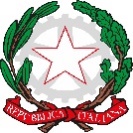 Codice Autonomia n.109MINISTERO DELL’ISTRUZIONE E DEL MERITOISTITUTO COMPRENSIVO STATALE «Leonardo da Vinci»Scuola dell’Infanzia, Primaria e Secondaria di I grado– 84062 Olevano sul Tusciano (SA) –                                                                                         MINISTERO DELL’ISTRUZIONE E DEL MERITOISTITUTO COMPRENSIVO STATALE «Leonardo da Vinci»Scuola dell’Infanzia, Primaria e Secondaria di I grado– 84062 Olevano sul Tusciano (SA) –                                                                                         MINISTERO DELL’ISTRUZIONE E DEL MERITOISTITUTO COMPRENSIVO STATALE «Leonardo da Vinci»Scuola dell’Infanzia, Primaria e Secondaria di I grado– 84062 Olevano sul Tusciano (SA) –                                                                                         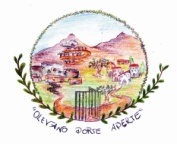 Codice Fiscale: 80025740657Codice Fiscale: 80025740657Sito internet: www.icolevanost.edu.itCodice meccanografico: SAIC86400ACodice meccanografico: SAIC86400ATelefono: 0828 307691Telefono: 0828 307691E-mail: saic86400a@istruzione.itCodice Unico Ufficio: UFXNNOCodice Unico Ufficio: UFXNNOTel/Fax: 0828 612056Tel/Fax: 0828 612056P.E.C. : saic86400a@pec.istruzione.itIndirizzo: Via Leonardo da Vinci, 17Indirizzo: Via Leonardo da Vinci, 17LIBRO DI TESTOCODICE VOLUMEAUTORE TITOLO - SOTTOTITOLON° VOLUMEEDITORESUSSIDIARIO (per le future classi seconde e terze)SUSSIDIARIO DEI LINGUAGGI(per le future classi quinte )SUSSIDIARIO DELLE DISCIPLINE (per le future classi quinte)SUSSIDIARIO DELLE DISCIPLINE (per le future classi quinte )RELIGIONELINGUA STRANIERA